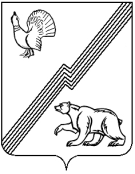 АДМИНИСТРАЦИЯ ГОРОДА ЮГОРСКАХанты-Мансийского автономного округа – Югры ПОСТАНОВЛЕНИЕот 10 марта 2020 года									            № 395О внесении измененийв постановление администрации города Югорска от 25.07.2017 № 1806«О предоставлении субсидии из бюджета города Югорска социально ориентированным некоммерческим организациям, не являющимся государственными (муниципальными) учреждениями,на реализацию программ (проектов)»В соответствии со статьёй 7 Федерального закона от 27.07.2010 № 210-ФЗ                             «Об организации предоставления государственных и муниципальных услуг», с целью уточнения условий предоставления субсидии  из бюджета города Югорска социально ориентированным некоммерческим организациям, не являющимся государственными (муниципальными) учреждениями, на реализацию программ (проектов):1. Внести в приложение к постановлению администрации города Югорска от 25.07.2017 № 1806 «О предоставлении субсидии из бюджета города Югорска социально ориентированным некоммерческим организациям, не являющимся государственными (муниципальными) учреждениями, на реализацию программ (проектов)» (с изменениями и дополнениями                                     от 04.09.2017 № 2137, от 11.03.2019 № 7498, от 03.02.2020 № 152) следующие изменения:1.1. Пункт 2.3. изложить в следующей редакции:«2.3. Для участия в конкурсе программ (проектов) на получение Субсидии из бюджета города Югорска Получатель субсидии представляет в Уполномоченный орган следующую конкурсную документацию:1) заявление установленной формы на печатном и электронном носителях (приложение 1 к Положению);2) программу (проект) на печатном и электронном носителях;3) копии учредительных документов, заверенные руководителем некоммерческой организации;4) копию отчетности, представленной Получателем субсидии в территориальный орган Министерства юстиции Российской Федерации за предыдущий отчетный год.Уполномоченный орган в течение 5 рабочих дней со дня получения указанных документов направляет в налоговый орган по месту нахождения организации запросы                         о предоставлении сведений об организации, содержащихся в Едином государственном реестре юридических лиц (далее по тексту – ЕГРЮЛ) и о задолженности организации по уплате налогов, сборов, пеней в бюджеты бюджетной системы.Указанный запрос и ответ на него направляются в форме электронного документа                               с использованием единой системы межведомственного электронного взаимодействия,                         а в случае отсутствия у Уполномоченного органа доступа к единой системе межведомственного электронного взаимодействия – в форме документа на бумажном носителе с соблюдением норм законодательства Российской Федерации о защите персональных данных.Выписка из ЕГРЮЛ, заверенная налоговым органом по месту нахождения организации, и заключение налогового органа об отсутствии задолженности по уплате налогов, сборов, пеней в бюджеты бюджетной системы могут быть предоставлены Получателем субсидии                            по собственной инициативе. Непредставление заявителем документов не является основанием для отказа в предоставлении ему Субсидии.».2. Опубликовать постановление в официальном печатном издании города Югорска                     и разместить на официальном сайте органов местного самоуправления города Югорска.3. Настоящее постановление вступает в силу после его официального опубликования.4. Контроль за выполнением постановления оставляю за собой.Глава города Югорска                                                                                                 А.В. Бородкин